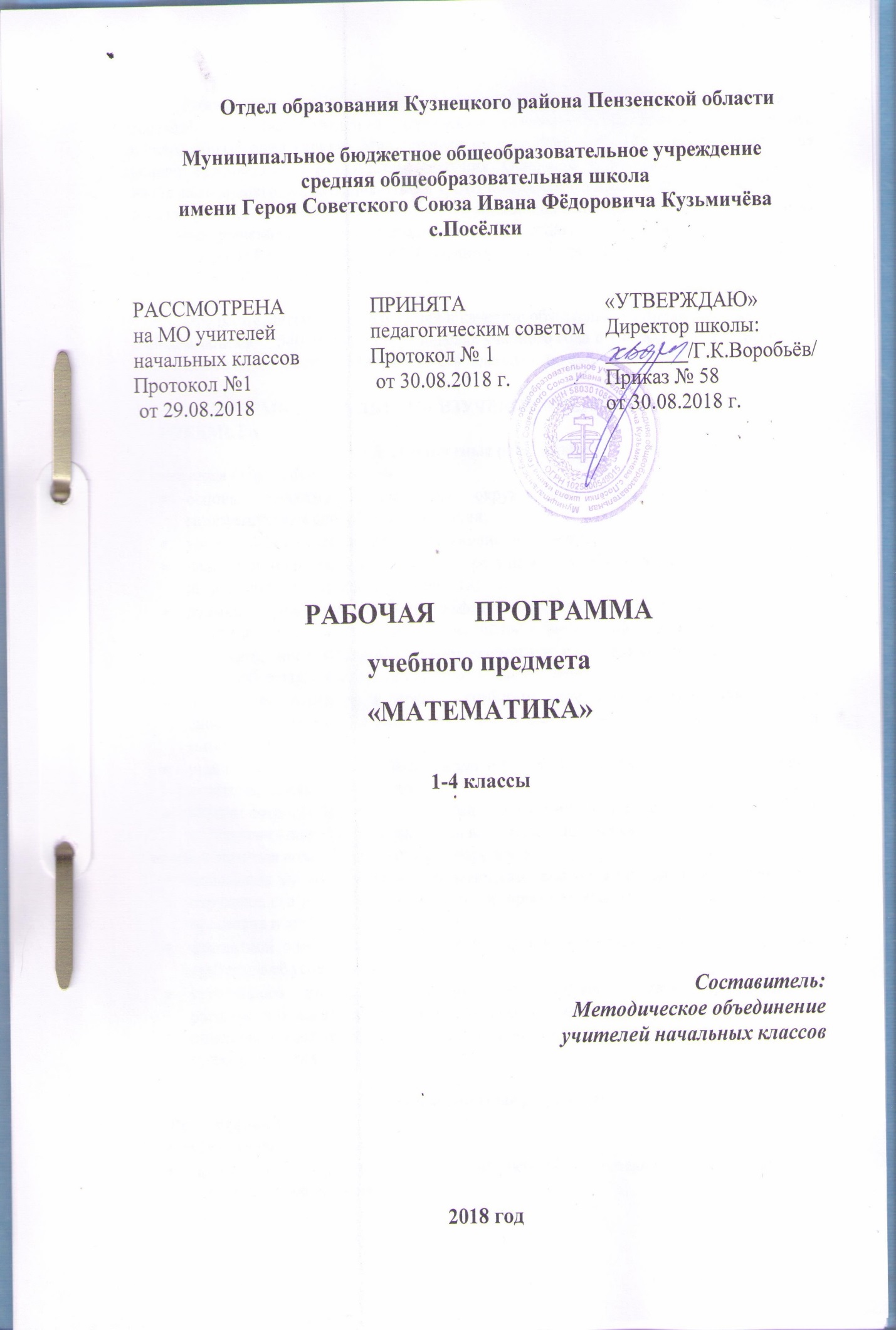 Рабочая программа предмета «Математика» для 1-4 классов  разработана  в соответствии  с  Федеральным государственным образовательным стандартом начального общего образования (приказ Минобрнауки от 6.10.2009 г. № 373 с изменениями),  на основе требований к результатам освоения Основной образовательной программы начального общего образования МБОУ СОШ с.Посёлки (приказ № 88 от 31.08.2015 г. с изменениями),  с учётом Примерной  программы  начального   общего  образования (одобрена решением  учебно-методического федерального объединения по общему образованию от 8 апреля 2015 г. № 1/15) и авторской программы по предмету (М.И. Моро, УМК «Школа России»).     Предмет «Математика» изучается в качестве обязательного предмета в 1-4 классах в общем объеме     540  часов (при 33 неделях учебного года в 1 классе и при 34 неделях – во 2-4 классах), в 1 классе – 132 часа, во 2-4  классах – по 136 часов.ПЛАНИРУЕМЫЕ РЕЗУЛЬТАТЫ ИЗУЧЕНИЯ УЧЕБНОГО  КУРСА,          ПРЕДМЕТА1.1. Личностные результатыУ учащегося будут сформированы:основы целостного восприятия окружающего мира и универсальности математических способов его познания;уважительное отношение к иному мнению и культуре;навыки самоконтроля и самооценки результатов учебной деятельности на основе выделенных критериев её успешности;навыки определения наиболее эффективных способов достижения результата, осваивание начальных форм познавательной и личностной рефлексии;положительное отношение к урокам математики, к обучению, к школе;мотивы учебной деятельности и личностного смысла учения;интерес к познанию, к новому учебному материалу, к овладению новыми способами познания, к исследовательской и поисковой деятельности в области математики;умения и навыки самостоятельной деятельности, осознание личной ответственности за её результат;навыки сотрудничества со взрослыми и сверстниками в разных ситуациях, умения не создавать конфликтов и находить выходы из спорных ситуаций;Учащийся получит возможность для формирования:понимания универсальности математических способов познания закономерностей окружающего мира, умения строить и преобразовывать модели его отдельных процессов и явлений;адекватной оценки результатов своей учебной деятельности на основе заданных критериев её успешности;устойчивого интереса к продолжению математического образования, к расширению возможностей использования математических способов познания и описания зависимостей в явлениях и процессах окружающего мира, к решению прикладных задач.Метапредметные результатыРегулятивныеУчащийся научится:принимать и сохранять цели и задачи учебной деятельности, искать и находить средства их достижения;определять наиболее эффективные способы достижения результата, освоение начальных форм познавательной и личностной рефлексии;планировать, контролировать и оценивать учебные действия в соответствии с поставленной задачей и условиями её реализации;воспринимать и понимать причины успеха/неуспеха в учебной деятельности и способности конструктивно действовать даже в ситуациях неуспеха.Учащийся получит возможность научиться:ставить новые учебные задачи под руководством учителя;находить несколько способов действий при решении учебной задачи, оценивать их и выбирать наиболее рациональныйПознавательныеУчащийся научится:использовать знаково-символические средства представления информации для создания моделей изучаемых объектов и процессов, схем решения учебных и практических задач;представлять информацию в знаково-символической или графической форме: самостоятельно выстраивать модели математических понятий, отношений, взаимосвязей и взаимозависимостей изучаемых объектов и процессов, схемы решения учебных и практических задач; выделять существенные характеристики объекта с целью выявления общих признаков для объектов рассматриваемого вида;владеть логическими действиями сравнения, анализа, синтеза, обобщения, классификации по родо-видовым признакам, установления аналогий и причинно-следственных связей, построения рассуждений;владеть базовыми предметными понятиями и межпредметными понятиями (число, величина, геометрическая фигура), отражающими существенные связи и отношения между объектами и процессами;работать в материальной и информационной среде начального общего образования (в том числе с учебными моделями) в соответствии с содержанием учебного предмета «Математика», используя абстрактный язык математики;использовать способы решения проблем творческого и поискового характера;владеть навыками смыслового чтения текстов математического содержания в соответствии с поставленными целями и задачами;осуществлять поиск и выделять необходимую информацию для выполнения учебных и поисково-творческих заданий; применять метод информационного поиска, в том числе с помощью компьютерных средств;читать информацию, представленную в знаково-символической или графической форме, и осознанно строить математическое сообщение;использовать различные способы поиска (в справочных источниках и открытом учебном информационном пространстве Интернет), сбора, обработки, анализа, организации, передачи информации в соответствии с коммуникативными и познавательными задачами учебного предмета «Математика»Учащийся получит возможность научиться:понимать универсальность математических способов познания закономерностей окружающего мира, выстраивать и преобразовывать модели его отдельных процессов и явлений;выполнять логические операции: сравнение, выявление закономерностей, классификацию по самостоятельно найденным основаниям — и делать на этой основе выводы;устанавливать причинно-следственные связи между объектами и явлениями, проводить аналогии, делать обобщения;осуществлять расширенный поиск информации в различных источниках;составлять, записывать и выполнять инструкции (простой алгоритм), план поиска информации;распознавать одну и ту же информацию, представленную в разной форме (таблицы и диаграммы);планировать несложные исследования, собирать и представлять полученную информацию с помощью таблиц и диаграмм;интерпретировать информацию, полученную при проведении несложных исследований (объяснять, сравнивать и обобщать данные, делать выводы и прогнозы).КоммуникативныеУчащийся научится:строить речевое высказывание в устной форме, использовать математическую терминологию;признавать возможность существования различных точек зрения, согласовывать свою точку зрения с позицией участников, работающих в группе, в паре, корректно и аргументированно, с использованием математической терминологии и математических знаний отстаивать свою позицию;принимать участие в работе в паре, в группе, использовать речевые средства, в том числе математическую терминологию, и средства информационных и коммуникационных технологий для решения коммуникативных и познавательных задач, в ходе решения учебных задач, проектной деятельности;принимать участие в определении общей цели и путей её достижения; уметь договариваться о распределении функций и ролей в совместной деятельности;конструктивно разрешать конфликты посредством учёта интересов сторон и сотрудничества.Учащийся получит возможность научиться:обмениваться информацией с одноклассниками, работающими в одной группе;обосновывать свою позицию и соотносить её с позицией одноклассников, работающих в одной группе.1.1 Предметные результатыЧисла и величиныУчащийся научится:образовывать, называть, читать, записывать, сравнивать, упорядочивать числа от 0 до 1 000 000;заменять мелкие единицы счёта крупными и наоборот;устанавливать закономерность — правило, по которому составлена числовая последовательность (увеличение/уменьшение числа на несколько единиц, увеличение/ уменьшение числа в несколько раз); продолжать её или восстанавливать пропущенные в ней числа;группировать числа по заданному или самостоятельно установленному одному или нескольким признакам;читать, записывать и сравнивать величины (длину, площадь, массу, время, скорость), используя основные единицы измерения величин (километр, метр, дециметр, сантиметр, миллиметр; квадратный километр, квадратный метр, квадратный дециметр, квадратный сантиметр, квадратный миллиметр; тонна, центнер, килограмм, грамм; сутки, час, минута, секунда; километров в час, метров в минуту и др.), и соотношения между ними.Учащийся получит возможность научиться:классифицировать числа по нескольким основаниям (в более сложных случаях) и объяснять свои действия;самостоятельно выбирать единицу для измерения таких величин, как площадь, масса, в конкретных условиях и объяснять свой выбор.Арифметические действия.Учащийся научится:выполнять письменно действия с многозначными числами (сложение, вычитание, умножение и деление на однозначное, двузначное число в пределах 10 000), с использованием сложения и умножения чисел, алгоритмов письменных арифметических действий (в том числе деления с остатком);выполнять устно сложение, вычитание, умножение и деление однозначных, двузначных и трёхзначных чисел в случаях, сводимых к действиям в пределах 100 (в том числе с 0 и числом 1);выделять неизвестный компонент арифметического действия и находить его значение;вычислять значение числового выражения, содержащего 2—3 арифметических действия (со скобками и без скобок).Учащийся получит возможность научиться:выполнять действия с величинами;выполнять проверку правильности вычислений разными способами (с помощью обратного действия, прикидки и оценки результата действия, на основе зависимости между компонентами и результатом действия);использовать свойства арифметических действий для удобства вычислений;решать уравнения на основе связи между компонентами и результатами действий сложения и вычитания, умножения и деления;находить значение буквенного выражения при заданных значениях входящих в него букв.Работа с текстовыми задачамиУчащийся научится:устанавливать зависимости между объектами и величинами, представленными в задаче, составлять план решения задачи, выбирать и объяснять выбор действий;решать арифметическим способом текстовые задачи (в 1—3 действия) и задачи, связанные с повседневной жизнью;оценивать правильность хода решения задачи, вносить исправления, оценивать реальность ответа на вопрос задачи.Учащийся получит возможность научиться:составлять задачу по краткой записи, по заданной схеме, по решению;решать задачи на нахождение: доли величины и величины по значению её доли (половина, треть, четверть, пятая, десятая часть); начала, продолжительности и конца события; задачи, отражающие процесс одновременного встречного движения двух объектов и движения в противоположных направлениях; задачи с величинами, связанными пропорциональной зависимостью (цена, количество, стоимость); масса одного предмета, количество предметов, масса всех заданных предметов и др.;решать задачи в 3—4 действия;находить разные способы решения задачи.Пространственные отношения. Геометрические фигуры.Учащийся научится:описывать взаимное расположение предметов на плоскости и в пространстве;распознавать, называть, изображать геометрические фигуры (точка, отрезок, ломаная, прямой угол; многоугольник, в том числе треугольник, прямоугольник, квадрат; окружность, круг);выполнять построение геометрических фигур с заданными размерами (отрезок, квадрат, прямоугольник) с помощью линейки, угольника;использовать свойства прямоугольника и квадрата для решения задач;распознавать и называть геометрические тела (куб, шар);соотносить реальные объекты с моделями геометрических фигур.Геометрические величиныУчащийся научится:измерять длину отрезка;вычислять периметр треугольника, прямоугольника и квадрата, площадь прямоугольника и квадрата;оценивать размеры геометрических объектов, расстояния приближённо (на глаз).Учащийся получит возможность научиться:распознавать, различать и называть геометрические тела: прямоугольный параллелепипед, пирамиду, цилиндр, конус;вычислять периметр многоугольника;находить площадь прямоугольного треугольника;находить площади фигур путём их разбиения на прямоугольники (квадраты) и прямоугольные треугольники.Работа с информациейУчащийся научится:читать несложные готовые таблицы;заполнять несложные готовые таблицы;читать несложные готовые столбчатые диаграммы.Учащийся получит возможность научиться:достраивать несложную готовую столбчатую диаграмму;сравнивать и обобщать информацию, представленную в строках и столбцах несложных таблиц и диаграмм;понимать простейшие выражения, содержащие логические связки и слова (… и …, если…, то…; верно/неверно, что…; каждый; все; некоторые; не).                                 2. СОДЕРЖАНИЕ УЧЕБНОГО ПРЕДМЕТА, КУРСА1 класс (132 ч) Подготовка к изучению чисел (8 ч)  Сравнение предметов по размеру (больше- меньше, выше- ниже, длиннее-короче) и    форме (круглый, квадратный, треугольный    и др.) Пространственные представления, взаимное расположение предметов: вверху, внизу, слева, справа, перед, за, между, рядом. Направления движения: слева направо, справа налево, сверху вниз, снизу вверх. Временные представления: сначала, потом, до, после, раньше, позже.Сравнение групп предметов: больше, меньше, столько же. Практическая работа: сравнение предметов по размеру и форме.Числа от 1 да10. Нумерация (28ч)  Названия, последовательность и обозначение  чисел от 1 до 10. Счет реальных предметов и их изображений, движений, звуков.   Получение числа путем прибавления единицы к предыдущему числу, вычитания.  единицы из числа, непосредственно следующего за ним при счете. Число 0. Его     получение и обозначение. Сравнение чисел. Равенство и неравенство. Знаки  «больше», «меньше», «равно». Состав чисел 2,3,4,5. Точка. Линии (кривая, прямая).Отрезок. Ломаная. Многоугольник. Длина отрезка. Сантиметр. Решение задач в одно действие на сложение и вычитание. Практическая работа:   сравнение длин отрезков( на глаз, наложением, при помощи линейки с делениями) ;   измерение длины отрезка.Числа от1 до10. Сложение и вычитание. (56ч) Конкретный смысл и название  действий сложения и вычитания. Знаки + (плюс),   - (минус), = (равно). Название компонентов и результатов сложения и вычитания. Нахождение значение числовых выражений в одно-два действия без скобок.  Переместительное свойства сложения. Таблица сложения в пределах10. Сложение и вычитание с числом 0.  Нахождение числа, которое на несколько единиц больше или меньше данного. Решение задач в одно действие на сложение и вычитание.Числа от 1 до 20.Нумерация.(12ч) Названия и последовательность чисел от1 до20.     Десятичный состав чисел от11 до 20. Чтение и запись чисел от11 до 20. Сравнение   чисел. Сложение и вычитание чисел вида 10+7; 17-7;.17-10.Сравнение чисел с помощью вычитания. Единица времени: час. Определение времени по часам с точностью до часа. Единицы длины: сантиметр, дециметр. Соотношение между ними Единица массы: килограмм. Единица вместимости: литр. Практическая работа: единицы длины. Построение отрезков заданной длины.Числа от 1 до 20. Табличное сложение и вычитание (22ч).Сложение двух однозначных чисел, сумма которых больше 10, с использованием изученных приемов  вычислений. Таблица сложения и соответствующие случаи вычитания. Решение задач в одно-два действия на сложение и вычитание. Итоговое повторение (6ч) Числа от 1 до 20. Нумерация. Сравнение чисел. Табличное сложение и вычитание. Геометрические фигуры. Измерение и построение отрезков. Решение задач изученных видов.                                                 2 КЛАСС (136 ч)Нумерация (18 ч ) Новая счетная единица — десяток. Счет десятками. Образование и названия чисел, их десятичный состав. Запись и чтение чисел. Числа однозначные и двузначные. Порядок следования чисел при счете.  Сравнение чисел. Единицы длины: сантиметр, дециметр, миллиметр, метр. Соотношения между ними.  Длина ломаной. Периметр многоугольника. Единицы времени: час, минута. Соотношение между ними. Определение времени по часам с точностью до минуты.  Монеты (набор и размен).Задачи на нахождение неизвестного слагаемого, неизвестного уменьшаемого и неизвестного вычитаемого.Решение задач в 2 действия на сложение и вычитание.Числа от 1 до100.Сложение и вычитание (47 ч)Устные сложения и вычитания чисел в пределах 100.Числовое выражение и его значение.  Порядок действий в выражениях, содержащих 2 действия (со скобками и без них). Сочетательное свойство сложения. Использование переместительного и сочетательного свойств сложения для рационализации вычислений .Взаимосвязь между компонентами и результатом сложения (вычитания).  Проверка сложения и вычитания. Выражения с одной переменной вида а + 28, 43 – b .Уравнение. Решение уравнения. Решение уравнений вида 12 + х = 12, 25 – х = 20, х – 2 = 8 способом подбора. Углы прямые и непрямые (острые, тупые). Прямоугольник (квадрат). Свойство противоположных сторон  прямоугольника. Построение прямого угла, прямоугольника (квадрата) на клетчатой бумаге. Решение задач в 1—2 действия на сложение Сложение и вычитание от 1 до 100 (письменные вычисления) (29 ч)Устные сложения и вычитания чисел в пределах 100.Числовое выражение и его значение и вычитание. Письменные приёмы сложения и вычитания чисел в пределах 100. Письменный прием сложения вида 45+23. Письменный прием вычитания вида 57-26. Проверка сложения и вычитания Угол. Виды углов. Письменный прием сложения вида 37+4. Сложение вида 37+53. Прямоугольник. Сложение вида 87+13. Решение задач. Вычитание вида 32+8 , 40-8. Вычитание вида 50-24. Вычитание вида 52-24. Свойство противоположных сторон прямоугольника. Квадрат.Умножение и деление (25 ч) Конкретный смысл и названия действий умножения и деления. Знаки умножения · (точка) и деления : (две точки).  Названия компонентов и результата умножения (деления), их использование при чтении и записи выражений.
Переместительное свойство умножения.Табличное умножение и деление (17 ч) Взаимосвязи между компонентами и результатом действия умножения; их использование при рассмотрении деления с числом 10 и при составлении таблиц умножения и деления с числами 2, 3. Порядок выполнения действий в выражениях, содержащих 2—3 действия (со скобками и без них).  Периметр прямоугольника (квадрата). Решение задач в одно действие на умножение и деление.3 КЛАСС (136ч) 	Числа от 1 до 100 . Сложение и вычитание (9 ч) Устные и письменные приёмы сложения и вычитания. Решение уравнений вида 58 – х = 27, х – 36 = 23, х + 38 = 70 на основе знания взаимосвязей между компонентами и результатами действий. Обозначение геометрических фигур буквами.Табличное умножение и деление (55ч)   Умножение. Задачи на умножение. Связь между компонентами и результатом умножения. Чётные, нечётные числа. Порядок выполнения действий.Таблица умножения однозначных чисел и соответствующие случаи деления. Умножение числа 1 и на 1. Умножение числа 0 и на 0, деление числа 0, невозможность деления на 0.  Нахождение числа, которое в несколько раз больше или меньше данного; сравнение  чисел с помощью деления. Примеры взаимосвязей между величинами (цена, количество, стоимость и др.). Решение подбором уравнений вида х · 3=21, х : 4 = 9, 27 : х = 9. Площадь. Единицы  площади: квадратный сантиметр, квадратный дециметр, квадратный метр. Соотношения между ними. Площадь прямоугольника (квадрата).Единицы времени: год, месяц, сутки. Соотношения между ними. Круг. Окружность. Центр, радиус, диаметр окружности (круга). Нахождение доли числа и числа по его доле. Сравнение долей.Внетабличное умножение и деление (29 ч) Умножение суммы на число. Деление суммы на число. Устные приемы внетабличного умножения и деления. Деление с остатком. Проверка умножения и деления. Проверка деления с остатком. Выражения с двумя переменными вида а + b, а – b, a · b, с : d; нахождение их значений при заданных числовых значениях входящих в них букв.Уравнения вида х · 6 = 72, х : 8 = 12, 64 : х = 16 и их решение на основе знания взаимосвязей между результатами и компонентами действий.Числа от 1 до 1000. Нумерация (13 ч) Образование и названия трехзначных чисел. Порядок следования чисел при счете. Запись и чтение трехзначных чисел. Представление трехзначного числа в виде суммы разрядных слагаемых. Сравнение чисел. Увеличение и уменьшение числа в 10, 100 раз. Единицы массы: грамм, килограмм. Соотношение между ними   	Числа от 1 до 1000. Сложение и вычитание (12 ч)  Устные приемы сложения и вычитания, в случаях, сводимых к действиям в пределах 1000. Письменные приемы сложения и вычитания Виды треугольников: разносторонние, равнобедренные (равносторонние);  прямоугольные, остроугольные, тупоугольные. Решение задач в 1—3 действия на сложение, вычитание.  Числа от 1 до 1000.  Умножение и деление (18 ч) Устные приемы  умножения и деления в случаях, сводимых к действиям в пределах 1000. Письменные приемы умножения и деления в пределах 1000. . Решение задач в 1—3 действия на умножение, деление.                                                               4 КЛАСС (136 ч)Числа от 1 до 1000.  (14ч) Четыре арифметических действия. Порядок их выполнения в выражениях, содержащих  2—4 действия. Письменные приемы вычислений.Числа, которые больше 1000. Нумерация. (12 ч) Новая счетная единица — тысяча. Разряды и классы: класс единиц, класс тысяч, класс миллионов и т. д.Чтение, запись и сравнение многозначных чисел. Представление многозначного числа в виде суммы разрядных слагаемых.Увеличение (уменьшение) числа в 10, 100, 1000 раз. Величины (11 ч) Единицы длины: миллиметр, сантиметр, дециметр, метр, километр. Соотношения между ними. Единицы площади: квадратный миллиметр, квадратный сантиметр, квадратный дециметр, квадратный метр, квадратный километр. Соотношения между ними. Единицы массы: грамм, килограмм, центнер, тонна. Соотношения между ними. Единицы времени: секунда, минута, час, сутки, месяц, год, век. Соотношения между ними. Задачи на определение начала, конца события, его продолжительности.Сложение и вычитание (12 ч ) Сложение и вычитание (обобщение и систематизация знаний): задачи, решаемые сложением и вычитанием; сложение и вычитание с числом 0; переместительное и сочетательное свойства сложения и их использование для рационализации вычислений; взаимосвязь между компонентами и результатами сложения и вычитания; способы проверки сложения и вычитания. Решение уравнений вида:  х + 312 = 654 + 79, 729 – х = 217 + 163,  х – 137 = 500 – 140.Устное сложение и вычитание чисел в случаях, сводимых к действиям в пределах 100, и письменное — в остальных случаях. Сложение и вычитание значений величин.Умножение и деление (77 ч)  Умножение и деление (обобщение и систематизация знаний): задачи, решаемые умножением и делением; случаи умножения с числами 1 и 0; деление числа 0 и невозможность деления на 0; переместительное и сочетательное свойства умножения, распределительное свойство умножения относительно сложения; рационализация вычислений на основе перестановки множителей, умножения суммы на число и числа на сумму, деления суммы на число, умножения и деления числа на произведение; взаимосвязь между компонентами и результатами умножения и деления; способы проверки умножения и деления.
            Решение уравнений вида 6 · x = 429 + 120, х · 18 = 270 – 50, 360 : х = 630 : 7 на основе взаимосвязей между компонентами и результатами действий.
Устное умножение и деление на однозначное число в случаях, сводимых к действиям в пределах 100; умножение и деление на 10, 100, 1000.
 Письменное умножение и деление на однозначное и двузначное числа в пределах миллиона. Письменное умножение и деление на трехзначное число (в порядке ознакомления).
           Умножение и деление значений величин на однозначное число. Связь между величинами (скорость, время, расстояние; масса одного предмета, количество предметов, масса всех предметов и др.).Итоговое повторение (10 ч) Нумерация. Выражения и уравнения. Сложение и вычитание. Умножение и деление. Порядок действий. Величины. Геометрические фигуры. Решение задач.ТЕМАТИЧЕСКОЕ ПЛАНИРОВАНИЕ С УКАЗАНИЕМ КОЛИЧЕСТВА ЧАСОВ,                       ОТВОДИМЫХ НА ОСВОЕНИЕ КАЖДОЙ ТЕМЫ1 класс (132 ч)2 класс (136 часов) 3 класс (136 часов)4 класс (136 часов)№ п/п№ урока № урока Тема урокаКол-во часовПодготовка  к изучению чисел. Пространственные и временные представления 8 ч111Учебник математики. Роль математики в жизни людей и общества. Счёт предметов.1222Счёт предметов (с использованием количественных и порядковых числительных).1333Сравнение групп предметов1444Отношения столько же, больше, меньше, больше (меньше) на…1555Местоположение предметов, взаимное расположение предметов на плоскости и в пространстве. Направления движения.1666Временные представления.1777«Странички для любознательных» — задания творческого и поискового характера.1888Повторение пройденного «Что узнали. Чему научились»1Числа от  1 до10. Число 0.  Нумерация28 ч911Понятия «много», «один». Письмо цифры 1.11022Числа 1,2. Письмо цифры 2.11133Число 3. Письмо цифры 3.11244Знаки +, −, =. «Прибавить», «вычесть», «получится»11355Число 4. Письмо цифры 4.11466Длиннее. Короче. Одинаковые по длине11577Число 5. Письмо цифры 511688Числа от 1 до 5: получение, сравнение, запись, соотнесение числа и цифры. Состав числа 5 из двух слагаемых11799Странички для любознательных.1181010Точка. Линия: кривая, прямая. Отрезок. Луч.1191111Ломаная линия. Звено ломаной. Вершины.1201212Закрепление. Числа от 1 до 51211313Знаки: > (больше), < (меньше), = (равно)1221414Равенство. Неравенство1231515Многоугольники.1241616Числа 6, 7. Письмо цифры 61251717Закрепление. Письмо цифры 71261818Числа 8, 9. Письмо цифры 81271919Закрепление. Письмо цифры 91282020Число 10. Запись числа 101292121Числа от 1 до 10. Закрепление1302222Проект «Математика вокруг нас. Числа в загадках, пословицах, поговорках».1312323Сантиметр.1322424Увеличить на… Уменьшить на…1332525Число 01342626Сложение и вычитание с числом 0.1352727Странички для любознательных.1362828Что узнали, чему научились.1Числа от 1 до 10 Сложение и вычитание 28 ч3711Сложение  вида    + 113822вычитание вида    - 1,13933Прибавление по 1, 2.14044Вычитание по 1, по 2.14155 Конкретный смысл и названия действий при  сложении. Названия чисел при сложении (слагаемые, сумма).14266Конкретный смысл действий сложения и вычитания. Названия чисел при сложении (слагаемые, сумма).14377Задача. Структура задачи (условие, вопрос). Анализ задачи. Запись решения и ответа задачи. 14488Задачи, раскрывающие смысл арифметических действий. Составление задач на сложение и вычитание по же рисунку, по рисунку, по решению.14599Решение задач на увеличение (уменьшение) числа на несколько единиц1461010«Странички для любознательных» — задания творческого и по- искового характера.1471111Повторение пройденного «Что узнали. Чему научились»1481212 + 3,  - 3. Приёмы вычислений.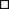 1491313 + 3,  - 3. Приёмы вычислений.1501414Измерение и сравнение отрезков.1511414  ± 3. Составление и заучивание таблиц1521616Присчитывание и отсчитывание по 3. Закрепление.1531717Решение задач.1541818Решение задач.1551919Странички для любознательных.1562020Что узнали, чему научились.1572121Тест «Проверим себя и свои достижения»1582222  ± 1, 2, 3. Закрепление1592323Задачи на увеличение числа на несколько единиц (с двумя множествами предметов).1602424Задачи на уменьшение числа на несколько единиц (с двумя множествами предметов)1612525 + 4,  − 4. Приемы вычислений1622626Закрепление. Решение задач и примеров.1632727На сколько больше? На сколько меньше?1642828Закрепление. Решение задач и примеров.1Числа от 1 до 10 Сложение и вычитание 24 ч6511Приёмы вычислений для случаев вида   ± 416622Приёмы вычислений для случаев вида ± 4 16733Приёмы вычислений для случаев вида ± 4 16844Решение задач на разностное сравнение чисел.16955Переместительное свойство сложения17066Применение переместительного свойства сложения для случаев вида  ± 5, ± 6,  ± 7.17177Применение переместительного свойства сложения для случаев вида ± 8,  ± 9172728Применение переместительного свойства сложения для случаев вида ± 5, ± 6, ± 7, ± 8, ± 9.173739Решение текстовых задач1747410Повторение пройденного «Что узнали. Чему научились»1757511Связь между суммой и слагаемыми1767612Связь между суммой и слагаемыми1777713Связь между суммой и слагаемыми. Страничка для любознательных.1787814Названия чисел при вычитании. Использование этих терминов при чтении записей1797915Вычитание в случаях вида 6 - , 7 - , 8 - , 9 - , 10 - .1808016Вычитание в случаях вида 6 - , 7 - , 8 - , 9 - , 10 - .1818117Состав чисел 6, 7, 8, 9, 10.1828218Таблица сложения и соответствующие случаи вычитания 1838319Таблица сложения и соответствующие случаи вычитания — обобщение изученного1848420Единица массы: килограмм. Определение массы предметов с помощью весов, взвешиванием1858521Единица вместимости: литр 1868622Повторение пройденного «Что узнали. Чему научились» 1878723Повторение пройденного «Что узнали. Чему научились» 1888824Проверочная работа «Проверим себя и оценим свои достижения» (тест)189891Числа от  1 до  20 . Сложение и вычитаниеЧисла от 1 до 20. Названия и последовательность чисел. 12 ч90902Образование чисел второго десятка. Запись и чтение чисел второго десятка191913Образование чисел второго десятка. Запись и чтение чисел второго десятка.192924Единица длины дециметр. Соотношение между дециметром и сантиметром.193935Случаи сложения и вычитания, основанные на знаниях по нумерации: 10 + 7, 17 − 7, 17 − 10194946Случаи сложения и вычитания, основанные на знаниях по нумерации: 10 + 7, 17 − 7, 17 − 10195957Текстовые задачи в 2 действия. План решения задачи. 196968Текстовые задачи в 2 действия. Запись решения197979Текстовые задачи в 2 действия. План решения задачи. Запись решения1989810Текстовые задачи в 2 действия. План решения задачи. Запись решения. Страничка для любознательных.1999911Повторение пройденного «Что узнали. Чему научились» .110010012 Контроль и учёт знаний 1Числа  от 1 до 20. Сложение и вычитание 25 ч1011011Общий приём сложения однозначных чисел с переходом через десяток.11021022Общий приём сложения однозначных чисел с переходом через десяток.Сложение вида * + 2, * + 311031033Сложение вида * + 411041044Сложение вида * + 511051055Сложение вида * + 611061066Сложение вида * + 711071077Сложение вида * + 8, * +9.11081088Таблица сложения. Закрепление.11091099Странички для любознательных.111011010Закрепление «Что узнали, чему научились».111111111Общий приём вычитания с переходом через десяток.111211212Вычитание вида 11 - *111311313Вычитание вида 12 - *111411414Вычитание вида 13 - *111511515Вычитание вида 14 - *111611616Вычитание вида 15 - *111711717Вычитание вида 16 - *111711718Вычитание вида 17 - * , 18 - *111911919Странички для любознательных.112012020Закрепление «Что узнали, чему научились».112112121Закрепление «Что узнали, чему научились».112212222Тест «Проверим себя и свои достижения»112312323Проект «Математика вокруг нас. Форма, размер, цвет. Узоры и орнаменты».112412424Проверочная работа «Проверим себя и оценим свои достижения» (тестовая форма). 112512525Анализ результатов и работа над ошибками.1Итоговое повторение 7 ч1261261Чтение, запись и сравнение чисел.11271272Сложение и вычитание чисел.11281283Решение задач.11291294Решение задач.11301305Геометрические фигуры.11311316Проверка знаний «Проверим себя и свои достижения» 11321327Анализ результатов и работа над ошибками.1№ п/п№ урокаТема  урокаКол-во часов№ п/п№ урокаТема  урокаКол-во часовНумерация  18 ч1.1.Числа от 1 до 20.122.Числа от 1 до 20133.Десяток. Счет десятками до 10014.4.Числа от 11 до 100. Образование и запись чисел.15.5.Поместное значение цифр16.6.Однозначные и двузначные числа17.7.Миллиметр- единица измерения длины18.8.Миллиметр- единица измерения длины199.Контрольная  работа110.10.Анализ контрольной работы Наименьшее трехзначное число. Сотня11111Метр. Таблица единиц длины11212Сложение и вычитание вида 35+5, 35-30, 35-511313Замена двузначного числа суммой разрядных слагаемых (32=30+2)11414Единицы стоимости: рубль, копейка,11515Закрепление изученного по теме «Числа от 1 до 100. Нумерация»11616Закрепление. Подготовка к контрольной работе.11717Контрольная работа  по теме «Числа от 1 до 100. Нумерация»11818Анализ контрольной работы. Закрепление1Числа от 1 до 100.    Сложение и вычитание47ч19.1.Обратные задачи120.2.Сумма и разность отрезков121.3.Задачи на нахождение неизвестного уменьшаемого 122.4.Задачи на нахождение неизвестного  вычитаемого123.5.Закрепление. Решение задач изученных видов124.6.Час. Минута. Определение времени по часам125.7.Длина ломаной линии126.8.Закрепление. Длина ломаной линии127.9.Странички для любознательных128.10.Порядок действий. Скобки129.11Числовые выражения130.12.Сравнение числовых выражений131.13.Периметр многоугольника132.14.Свойства  сложения .133.15.Свойства  сложения.134.16.Закрепление. Решение задач.135.17.Контрольная работа 136.18.Анализ контрольной работы. Наши проекты. Узоры и орнаменты на посуде137.19Странички для любознательных138.20.Что узнали. Чему научились13921Что узнали. Чему научились140.22.Подготовка к изучению устных приемов сложения и вычитания141.23.Приемы вычислений для случаев вида 36+2, 36+20, 60+18142.24.Приемы вычислений для случаев вида 36-2, 36-20143.25.Приемы вычислений для случаев вида 26+4144.26.Приемы вычислений для случаев вида 30-7145.27.Приемы вычислений для случаев вида 60-24146.28.Закрепление изученного по теме «Сложение и вычитание». Решение задач147.29.Закрепление изученного по теме «Сложение и вычитание». Решение задач148.30Закрепление изученного по теме «Сложение и вычитание». Решение задач149.31.Приемы вычислений для случаев вида 26+7150.32.Приемы вычислений для случаев вида 35-7151.33.Закрепление  по теме «Сложение и вычитание (устные приемы)»152.34.Закрепление  по теме «Сложение и вычитание (устные приемы)»153.35.Странички для любознательных154.36.Что узнали. Чему научились155.37.Что узнали. Чему научились156.38.Контрольная работа157.39Анализ контрольной работы. Буквенные выражения158.40.Буквенные выражения. Закрепление159.41.Уравнение. Решение уравнений способом подбора160.42.Уравнение. Решение уравнений способом подбора161.43.Проверка сложения162.44.Проверка вычитания163.45.Контрольная работа. 164.46.Закрепление изученного.165.47.Закрепление изученного1Сложение и вычитание от 1 до100 (письменные вычисления)29ч66.1.Письменный прием сложения вида 45+23167.2.Письменный прием вычитания вида57-26168.3.Проверка сложения и вычитания169.4.Закрепление изученного170.5.Угол. Виды углов171.6.Закрепление изученного172.7.Письменный прием сложения вида 37+48173.8.Сложение вида 37+53174.9.Прямоугольник175.10.Прямоугольник176.11.Сложение вида 87+13177.12.Решение задач. Закрепление изученного178.13.Вычитание вида 32+8 , 40-8179.14.Вычитание вида 50-24180.15.Странички для любознательных181.16.Что узнали. Чему научились182.17.Что узнали. Чему научились183.18.Контрольная работа184.19.Анализ контрольной работы. Странички для любознательных185.20.Вычитание вида 52-24186.21 Закрепление изученного187.22.Закрепление  изученного.188.23.Свойство противоположных сторон прямоугольника189.24.Закрепление изученного190.25.Квадрат191.26.Квадрат 192.27.Наши проекты. Оригами193.28Странички для любознательных194.29.Что узнали. Чему научились1Умножение и деление25 ч95.1.Конкретный смысл действия умножения196.2.Конкретный смысл действия умножения197.3.Прием умножения с помощью сложения198.4.Задачи на нахождение произведения199.5.Периметр прямоугольника1100.6.Приемы умножения единицы и нуля1101.7.Названия компонентов и результата умножения1102.8.Решение задач. Закрепление.1103.9.Переместительное свойство умножения1104.10.Переместительное свойство умножения1105.11.Конкретный смысл действия деления (деление по содержанию)1106.12.Конкретный смысл действия деления (деление по содержанию)1107.13.Конкретный смысл действия деления (деление по содержанию)1108.14.Закрепление изученного1109.15.Название компонентов и результата деления1110.16.Что узнали. Чему научились1111.17.Контрольная работа1112.18.Закрепление изученного1113.19.Связь между компонентами и результатом умножения1114.20.Прием деления, основанный на связи между компонентами и результатом умножения1115.21.Приемы умножения и деления на 101116.22.Задачи с величинами: цена, количество, стоимость1117.23.Задачи на нахождение неизвестного третьего слагаемого1118.24.Закрепление изученного1119.25.Контрольная работа  по теме «Умножение и деление»1Табличное умножение и деление17 ч120.1Умножение  числа 2 и на 2.1121.2Умножение  числа 2 и на 2.1122.3Приемы умножения числа 21123.4Деление на 21124.5Деление на 21125.6Закрепление изученного. Решение задач.1126.7Странички для любознательных. Что узнали. Чему научились1127.8Умножение числа3 и на 31128.9Умножение числа3 и на 31129.10Деление на 31130.11Деление на 31 131.12Контрольная работа. 1132.12Закрепление изученного по теме «Табличное умножение и деление»1133.14Странички для любознательных. Что узнали. Чему научились.1134.15Что узнали. Чему научились во 2 классе?113516Что узнали. Чему научились во 2 классе?113617Что узнали. Чему научились во 2 классе?1№ п/п№ урока в темеТема урокаКол-вочасов«Числа от 1 до 100. Сложение и вычитание»  9 ч11Сложение и вычитание.122Сложение и вычитание двузначных чисел с переходом через десяток.133Выражения с переменной.144Решение уравнений. Связь между компонентами. Нахождение неизвестного слагаемого155Решение уравнений. Нахождение  уменьшаемого166Решение уравнений. Нахождение вычитаемого . Обозначение геометрических фигур буквами.177Закрепление пройденного. Решение задач.188Контрольная работа по теме «Сложение и вычитание. Повторение»199Анализ контрольной работы. Закрепление1«Числа от 1 до 100. Табличное умножение и деление»55 ч.101Умножение1112Связь между компонентами и результатом умножения. 1123Четные и нечетные числа.1134Таблица умножения и деления на 3.1145Решение задач с величинами: цена, количество, стоимость.1156Решение задач.1167Порядок выполнения действий.1178Порядок выполнения действий.            1189Закрепление пройденного.11910Порядок действий.        Закрепление изученного.12011Умножение 4, на 4 и соответствующие случаи деления.12112Закрепление изученного. Таблица умножения.12213Задачи на увеличение числа в несколько раз.12314Задачи на увеличение числа в несколько раз12415Задачи на уменьшение числа в несколько раз.12516Задачи на уменьшение числа в несколько раз.12617Умножение 5, на 5 и соответствующие случаи деления.12718Задачи на кратное сравнение12819Задачи на кратное сравнение.12920Решение задач .13021Умножение 6, на 6 и соответствующие случаи деления.13122Решение задач.13223Решение задач.13324Решение задач.13425Умножение 7, на 7 и соответствующие случаи деления.13526Странички для любознательных. Наши проекты.13627Что узнали. Чему научились.13728Контрольная работа по теме «Табличное умножение и деление»13829Анализ контрольной работы13930Площадь14031Площадь14132Квадратный сантиметр.14233Площадь прямоугольника.14334Умножение 8, на 8 и соответствующие случаи деления.14435Решение задач.14536Решение задач.14637Умножение 9, на 9 и соответствующие случаи деления.14738Квадратный дециметр.14839Таблица умножения. Закрепление. 14940Квадратный метр.15041Закрепление. Решение задач.15142Что узнали. Чему научились.15243Что узнали. Чему научились.15344Умножение на 1.15445Умножение на 0.15546Случаи деления вида:  1*а; а :1; а:а15647Деление нуля на число. Решение задач.15748Доли.15849Круг. Окружность.15950Диаметр окружности (круга).16051Единицы времени.16152Сутки.16253Итоговая контрольная работа за 2 четверть16354Работа над ошибками. Закрепление изученного.16455Закрепление изученного1«Внетабличное умножение и деление»29 ч651Умножение и деление круглых чисел.1662Случаи  деления вида 80:201673Умножение суммы на число.1684Умножение суммы на число.1695Умножение двузначного числа на однозначное.1706Умножение двузначного числа на однозначное.1717Решение задач.1728Деление суммы на число.1739Деление суммы на число.17410Деление двузначного числа на однозначное. 17511Делимое. Делитель.17612Проверка деления.17713Деление вида 87:29.17814Проверка умножения17915Решение уравнений.18016Решение уравнений.18117Странички для любознательных18218Закрепление изученного.18319Контрольная работа по теме: «Умножение и деление двузначного числа на однозначное число».18420Работа над ошибками  Деление с остатком.18521Деление с остатком.18622Деление с остатком.18723Деление с остатком методом подбора.18824Задачи на деление с остатком. 18925Случаи деления, когда делитель больше делимого19026Проверка деления с остатком.19127Наши проекты19228Проверим себя и оценим свои достижения  по теме: «Внетабличное умножение и деление»19329Закрепление изученного1«Числа от 1 до 1000 Нумерация»13 ч941Устная нумерация в пределах  1000.1952Устная нумерация в пределах  1000. Образование и название трёхзначных чисел.1963Письменная нумерация чисел в пределах 1000.1974Письменная нумерация чисел в пределах 1000.1985Увеличение, уменьшение чисел в 10, 100 раз.1996Разрядные слагаемые11007Письменная нумерация чисел в пределах 1000. Приёмы устных вычислений.11018Сравнение трёхзначных чисел.11029Письменная нумерация чисел в пределах 1000. Определение общего количества десятков, единиц.110310Странички для любознательных. Римские цифры. 110411Единицы массы. Грамм. 110512Странички для любознательных110613Закрепление. Изученного..1«Числа от 1 до 1000 Сложение и вычитание»12 ч1071Приемы устных вычислений.11082Приемы устных вычислений.11093Приемы устного сложения и вычитания в пределах 1000.11104Приемы устных вычислений в пределах 1000.11115Приемы письменных вычислений.11126Письменное сложение трехзначных чисел.11137Приемы письменного вычитания в пределах 1000.11148Виды треугольников.11159Виды треугольников.111610Закрепление. Решение задач. 111711Закрепление. Решение задач. 111812Контрольная работа по теме: «Сложение и вычитание в пределах 1000»1«Числа от 1 до 1000.  Умножение и деление»18 ч1191Работа над ошибками. Умножение и деление (приемы устных вычислений).11202Приемы устных вычислений.11213Приемы устных вычислений.11224Закрепление изученного. Виды углов.11235Закрепление изученного11246Приемы письменного умножения в пределах 1000.11257Приемы письменного умножения в пределах 1000.11268Приемы письменного умножения в пределах 1000.11279Закрепление.112810Приемы письменного деления в пределах 1000112911Приемы письменного деления в пределах 1000113012Проверка деления .113113Проверка деления 113214.Закрепление изученного. Калькулятор.113315Закрепление изученного113416Итоговая контрольная работа113517Закрепление изученного113618Обобщающий урок.1№ п/п№ урокаТемаКол-во часов«Числа от 1 до 1000»14 ч11Повторение. Нумерация чисел.122Числовые выражения. Порядок выполнения действий.133Нахождение суммы нескольких слагаемых144Алгоритм письменного вычитания трёхзначных чисел.155Умножение трёхзначного числа на однозначное166Свойства умножения177Алгоритм письменного деления на однозначное число188Приёмы письменного деления.199Приёмы письменного деления11010Приёмы письменного деления11111Диаграммы11212Что узнали. Чему научились.11313Контрольная работа по теме «Числа от 1 до 1000.Четыре арифметических действия»11414Анализ контрольной работы1«Числа, которые больше 1000. Нумерация»ч151Нумерация больше 1000. Класс единиц и класс тысяч1162Чтение многозначных чисел1173Запись  многозначных чисел. 1184Разрядные слагаемые. 1195Сравнение чисел1206Увеличение, уменьшение числа в 10, 100, 1000 раз1217Закрепление изученного1228Класс миллионов, класс миллиардов1239Закрепление изученного по теме «Нумерация больше 1000» 12410Закрепление изученного по теме «Нумерация больше 1000» 12511Контрольная работа № 2 по теме « Нумерация чисел больше 1000»12612Анализ контрольной работы, работа над ошибками. 1«Величины»ч.271 Единицы длины – километр 1282Таблица единиц длины1293Единицы площади Квадратный километр Квадратный миллиметр1304Таблица единиц площади1315Измерение площади с помощью палетки1326Единицы массы. Тонна, центнер1337Единицы времени Определение времени по часам1348Секунда1359Единицы времени. Век13610Таблица единиц времени13711Контрольная работа № 3 по теме  «Величины»1«Сложение и вычитание»ч.381Устные и письменные приёмы вычислений1392Нахождение неизвестного слагаемого1403Нахождение неизвестного уменьшаемого и вычитаемого1414Нахождение нескольких долей целого.1425Решение задач 1436Решение задач 1447Сложение и вычитание величин1458Решение задач1469Закрепление  изученного14710Закрепление  изученного14811Закрепление  изученного14912Контрольная работа № 4 по теме « Сложение и вычитание».1«Умножение и деление»ч.501Свойства умножения.1512Письменные приёмы умножения1523Письменные приёмы умножения 1534Умножение чисел, запись которых оканчивается нулями1545Нахождение неизвестного множителя  делимого делителя.  1556Деление с числами 0 и 11567Письменные приёмы деления1578Письменные приёмы деления1589Решение задач на увеличение и уменьшение числа в несколько раз, выраженные в косвенной форме15910Закрепление изученного. Решение задач16011Письменные приёмы деления.  Решение задач16112Письменные приёмы деления.  Решение задач16213Закрепление изученного16314Контрольная работа №5 по теме «Умножение и деление на однозначное число».16415Анализ контрольной работы, Закрепление изученного.16516Умножение и деление на однозначное число16617Скорость. Единицы скорости Взаимосвязь между скоростью, временем и расстоянием16718Решение задач на движение16819Решение задач на движение16920Решение задач на движение17021Решение задач на движение. Проверочная работа17122Умножение числа на произведение17223Письменное умножение на числа, оканчивающиеся нулями17324Письменное умножение чисел, запись которых оканчивается нулями17425Письменное умножение двух чисел, оканчивающихся нулями17526Решение задач на движение17627Перестановка и группировка множителей17728Закрепление изученного. 17829 Контрольная работа №6 по теме« Письменное умножение».17930Анализ контрольной работы, работа над ошибками. 18031Закрепление изученного.18132Деление числа на произведение.18233Деление числа на произведение18334Деление с остатком на 10, 100, 100018435Решение задач18536Письменное деление на числа, оканчивающиеся нулями18637Письменное деление на числа, оканчивающиеся нулями18738Письменное деление  на числа, оканчивающиеся нулями18839Письменное деление на числа, оканчивающиеся нулями18940Решение задач на движение в противоположных направлениях19041Закрепление изученного.19142 Закрепление изученного.19243Контрольная работа №7 по теме « Умножение и деление на числа, оканчивающиеся нулями».19344Анализ контрольной работы, работа над ошибками. Умножение числа на сумму19445Умножение числа на сумму. 19546Письменное умножение на двузначное число. 19647Письменное умножение на двузначное число. 19748Решение задач.19849Решение задач 19950Письменное умножение на трехзначное число.110051Письменное умножение на трехзначное число.110152Письменное умножение на трехзначное число110253Письменное умножение на трехзначное число.110354Закрепление изученного.110455Контрольная работа № 8 по теме « Умножение на двузначное и   трехзначное число». 110556Анализ контрольной работы, работа над ошибками.Письменное деление на двузначное число.110657Письменное деление с остатком на двузначное число110758Алгоритм письменного деления на двузначное число 110859Письменное деление на двузначное число. Закрепление.110960Письменное деление на двузначное число111061Письменное деление  на двузначное число.111162Закрепление 111263Решение задач 111364Закрепление изученного111465Письменное деление на двузначное число. Закрепление. 111566Закрепление изученного111667Закрепление изученного111768Закрепление изученного111869Письменное деление на трехзначное число. 111970Письменное деление на трехзначное число. 112071Письменное деление на трехзначное число. 112172Письменное деление на трехзначное число. Закрепление. 112273Деление с остатком.112374Письменное деление на трехзначное число. Закрепление. 112475Что узнали. Чему научились.112576Контрольная работа № 9 « Письменное деление на трехзначное число».112677Анализ контрольной работы.1«Итоговое повторение»ч.1271Нумерация.11282Выражения и уравнения.11293Сложение и вычитание.11304Умножение и деление. 11315Порядок выполнение действий.11326Величины. 11337Геометрические фигуры.11348Решение задач изученных видов.11359Закрепление .113610Закрепление .1